KEMENTERIAN PENDIDIKAN NASIONAL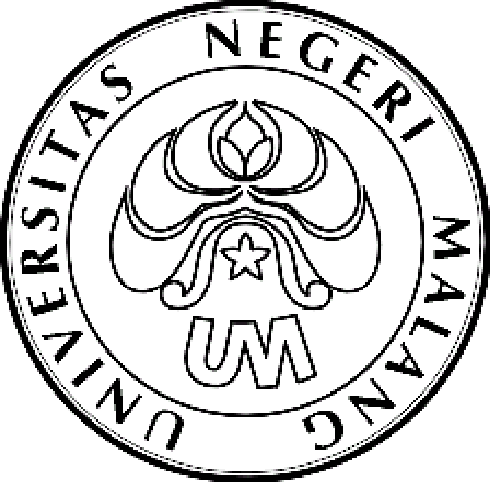 UNIVERSITAS NEGERI MALANG (UM)Jalan Semarang 5, Malang 65145Telepon: 0341-551312Laman: www.um.ac.id PENGUMUMAN CALON WARGA BARU ASRAMA GELOMBANG II TAHUN 2011 NOMOR : 782/UN32.III/KM/2011Daftar Nama Calon Warga Baru Asrama Universitas Negeri Malang yang lolos Seleksi Gelombang II tahun 2011, berdasarkan hasil wawancara yang telah dilaksanakan padatanggal  04 – 06 Juli 2011.Sehubungan dengan hal tersebut, harap melakukan registrasi pada:Hari		: Senin s.d RabuTanggal	: 18 – 20 Juli 2011Tempat	: Subag Kesma (Gedung A3, lantai3) Waktu		: Jam KerjaCatatan	:1.  Membayar Dana Pemeliharaan dan Pengelolaan Asrama/Rusunawa (DPPA) Sebesar Rp. 325.000,- (Tiga ratus dua puluh lima ribu rupiah)per semesteryang di bayarkan melalui rekening Rektor Universitas Negeri Malang, untukBNI No. Rekening 0055308421BRI No. Rekening 00344.01.000.135.30.8BTN No. Rekening 00113.01.30.000056-3 2.  Menunjukkan bukti setoran tunai asli dan fotocopy sebanyak 1 lembar      3.  Bagi calon Warga Baru Asrama apabila sampai dengan tanggal 20  	     Juli 2011 tidak melaksanakan registrasi, dianggap mengundurkan diri dan                           digantikan oleh calon lain.Demikian pengumuman ini, atas perhatian saudara di sampaikan terima kasih.Malang, 14 Juli 2011Pembantu Rektor BidangKemahasiswaan,Kadim MasjkurNIP 19541216 198102 1 001KEMENTERIAN PENDIDIKAN NASIONALUNIVERSITAS NEGERI MALANG (UM)Jalan Semarang 5, Malang 65145Telepon: 0341-551312Laman: www.um.ac.id PENGUMUMAN CALON WARGA BARU RUSUNAWA GELOMBANG II TAHUN 2011 NOMOR : 782a/UN32.III/KM/2011Daftar Nama Calon Warga Baru Rusunawa Universitas Negeri Malang yang lolos Seleksi Gelombang II tahun 2011, berdasarkan hasil wawancara yang telah dilaksanakan pada tanggal  04 – 06 Juli 2011.Sehubungan dengan hal tersebut, harap melakukan registrasi pada:Hari		: Senin s.d RabuTanggal	: 18 – 20 Juli 2011Tempat	: Subag Kesma (Gedung A3, lantai 3) Waktu		: Jam KerjaCatatan	:1.  Membayar Dana Pemeliharaan dan Pengelolaan Asrama/Rusunawa (DPPA)  Sebesar Rp. 475.000,- (Empat ratus tujuh puluh lima ribu rupiah) per semester  yang di bayarkan melalui rekening Rektor Universitas Negeri Malang, untukBNI No. Rekening 0055308421BRI No. Rekening 00344.01.000.135.30.8BTN No. Rekening 00113.01.30.000056-3 2.  Menunjukkan bukti setoran tunai asli dan fotocopy sebanyak 1 lembar      3.  Bagi calon Warga Baru Rusunawa apabila sampai dengan tanggal 20 	     Juli 2011 tidak melaksanakan registrasi, dianggap mengundurkan diri dan                            digantikan oleh calon lain.Demikian pengumuman ini, atas perhatian saudara di sampaikan terima kasih.Malang, 14 Juli 2011Pembantu Rektor BidangKemahasiswaan,Kadim MasjkurNIP 19541216 198102 1 001NONO NAMANIMFAK/JURNOPENDAFTARNAMANIMFAK/JUR1045Rochmat Darussalam110154412506FIP/PLS2057Shan Duta Sukma Pradana110321419514FMIPA/Pend. Fis3090Pratirta Agni Hadisurya*110513428038FT/Pend. TO4056Miftakh Thariq Ridho110231415536FS/Pend. ArabNONO NAMANIMFAK/JURNOPENDAFTARNAMANIMFAK/JUR1191Izza Fikri Yushlikhah110222406214FS/Ing215Anggreiana Annur Zannah110534406823FT/TE3123Irning Atsilah110322420009FMIPA/Fis4154Nur Melianty S110431426062FE/Pend. Ekonomi5155Alfiyah Rosyida110331420555FMIPA/Kimia6160Gucia Arniaga110411422527FE/Tata Niaga7174Awalu Rochmatin110731435543FIS/Pend. Sej8139Norista Meilza Wardhani110154412532FIP/Pend. Luar Biasa965Nona Elana Kristiana110241476017FS/Pend. Jerman1082Isnani Maulidia110221414542FS/Pend. Ing11108Nurina Dian M110252417030FS/Pend. Seni Tari